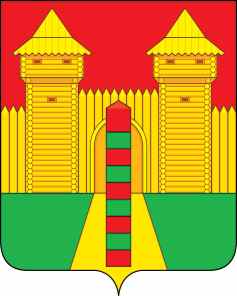 АДМИНИСТРАЦИЯ  МУНИЦИПАЛЬНОГО  ОБРАЗОВАНИЯ «ШУМЯЧСКИЙ  РАЙОН» СМОЛЕНСКОЙ  ОБЛАСТИПОСТАНОВЛЕНИЕот 16.04.2024г. № 192	         п. ШумячиВ соответствии с пунктом 5 статьи 160.2-1 Бюджетного кодекса Российской Федерации, приказом Министерства финансов Российской Федерации от 18.12.2019 №237н «Об утверждении федерального стандарта внутреннего финансового аудита «Основания и порядок организации, случаи и порядок передачи полномочий по осуществлению внутреннего финансового аудита» Администрация муниципального образования «Шумячский район» Смоленской области П О С Т А Н О В Л Я Е Т:Принять решение об упрощенном осуществлении внутреннего финансового аудита с учетом положений федерального стандарта внутреннего финансового аудита «Основания и порядок организации, случаи и порядок передачи полномочий по осуществлению внутреннего финансового аудита» в Администрации муниципального образования «Шумячский район» Смоленской области. 2. Контроль за исполнением настоящего постановления возложить на управляющего делами Администрация муниципального образования «Шумячский район» Смоленской области.	3. Настоящее постановление вступает в силу со дня его подписания.Глава муниципального образования«Шумячский район» Смоленской области                                          Д.А. КаменевО принятии решения об упрощенном осуществлении внутреннего финансового аудита